Неверно указана аудитория ретаргетинга для сохранения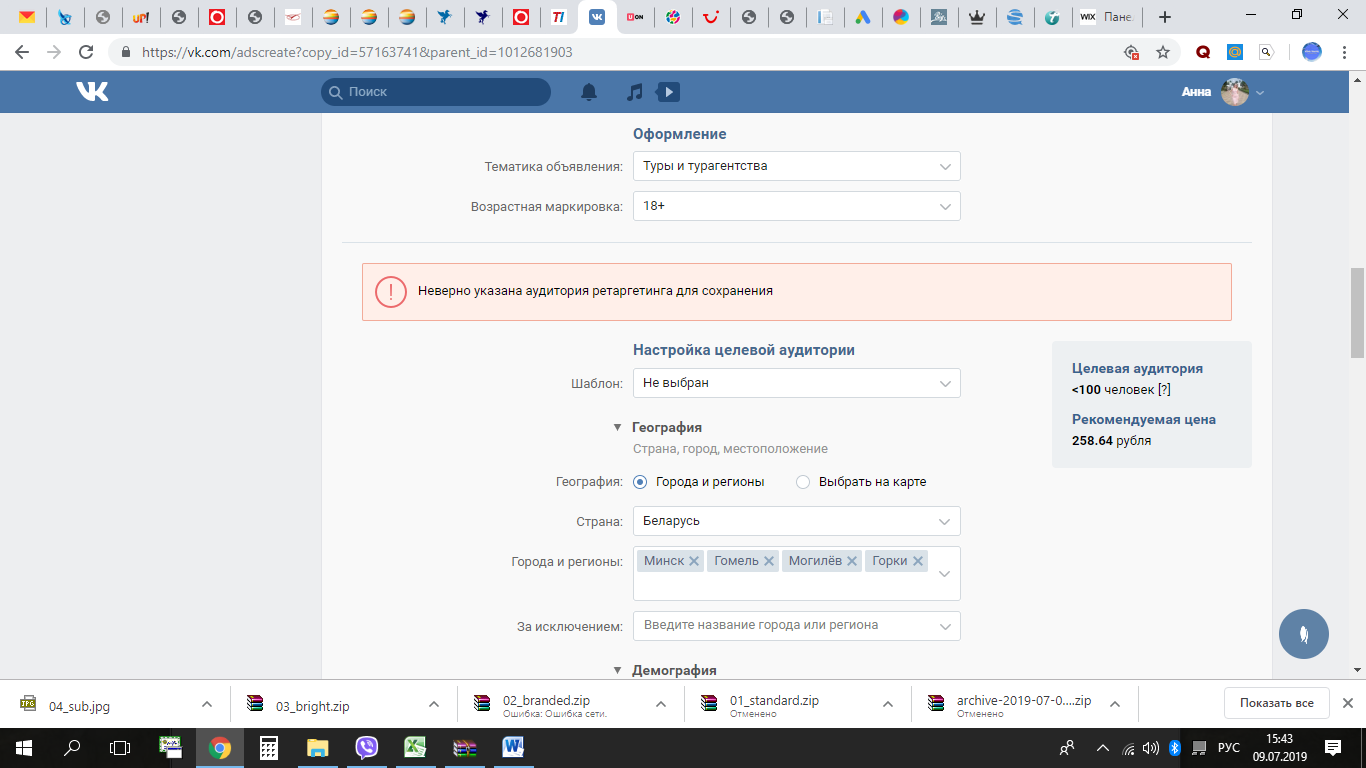 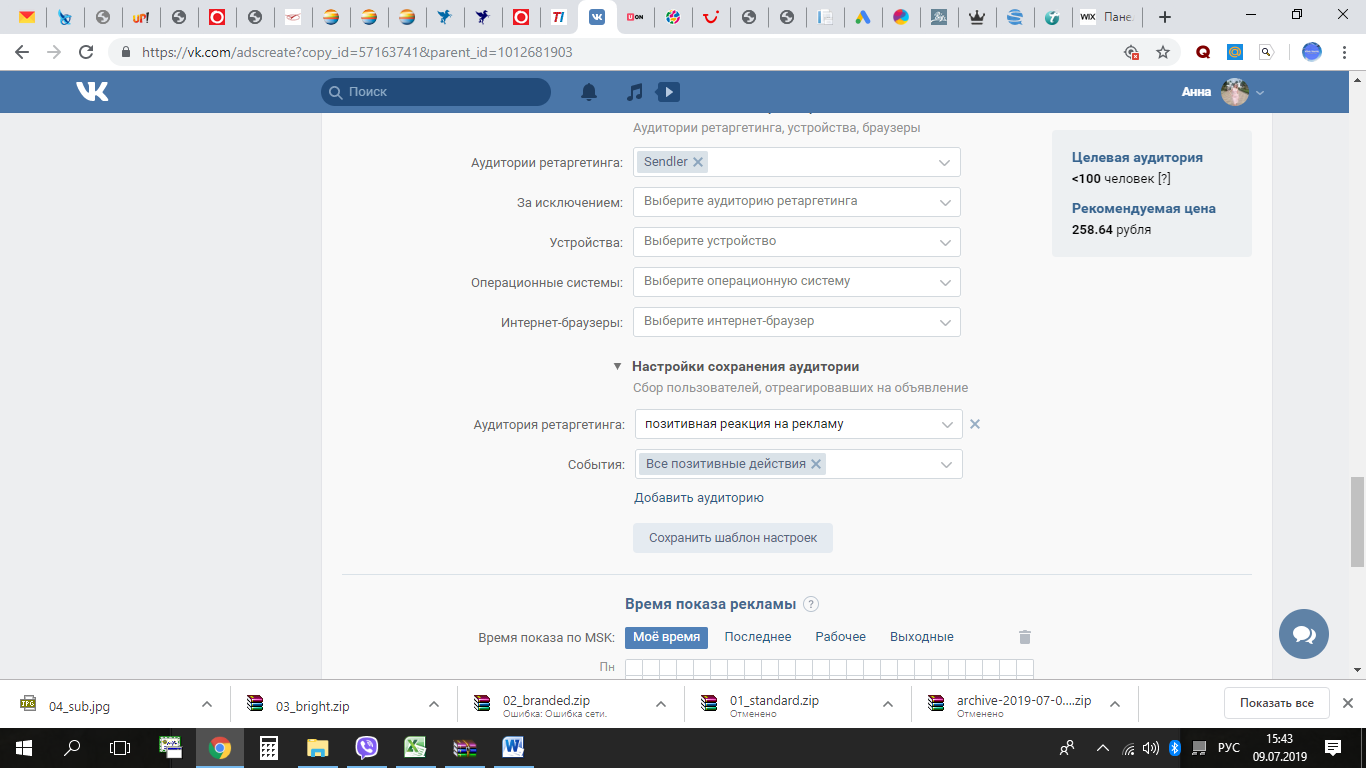 